РЕШЕНИЕРассмотрев проект решения о внесении изменений в Решение Городской Думы Петропавловск-Камчатского городского округа от 31.10.2013 № 144-нд «О порядке и условиях присвоения звания «Почетный гражданин города Петропавловска-Камчатского», внесенный Главой администрации Петропавловск-Камчатского городского округа Зайцевым Д.В., в соответствии со статьей 4 Устава Петропавловск-Камчатского городского округа, Городская Дума Петропавловск-Камчатского городского округаРЕШИЛА:1. Принять Решение о внесении изменений в Решение Городской Думы Петропавловск-Камчатского городского округа от 31.10.2013 № 144-нд «О порядке и условиях присвоения звания «Почетный гражданин города Петропавловска-Камчатского».2. Направить принятое Решение Главе Петропавловск-Камчатского городского округа для подписания и обнародования.РЕШЕНИЕот 05.07.2016 № 445-ндО внесении изменений в Решение Городской Думы Петропавловск-Камчатского городского округа от 31.10.2013 № 144-нд «О порядке и условиях присвоения звания «Почетный гражданин города Петропавловска-Камчатского» Принято Городской Думой Петропавловск-Камчатского городского округа(решение от 29.06.2016 № 996-р)1. В статье 1:1) в части 1 слова «за счет средств бюджета Петропавловск-Камчатского. городского округа (далее – бюджет городского округа)» исключить;2) дополнить частью 6 следующего содержания:«6. Финансирование расходов, связанных с реализацией настоящего Решения, осуществляется за счет средств бюджета Петропавловск-Камчатского городского округа (далее – бюджет городского округа).».2. В статье 3:1) часть 3 дополнить абзацем четвертым следующего содержания:«Финансовое обеспечение выплаты единовременного денежного вознаграждения при присвоении звания «Почетный гражданин города Петропавловска-Камчатского» осуществляется Управлением образования администрации Петропавловск-Камчатского городского округа в пределах бюджетных ассигнований на очередной финансовый год (на очередной финансовый год и плановый период).»;2) Часть 7 изложить в следующей редакции:«7. Фотография Почетного гражданина с биографическими сведениями с его согласия размещается на официальном сайте администрации городского округа в информационно-телекоммуникационной сети «Интернет».».3. Статью 4 изложить в следующей редакции:«Статья 4. Права и меры социальной поддержки Почетных граждан. Гарантии при осуществлении погребения умершего Почетного гражданина 1. Почетный гражданин имеет право на:1) прием в первоочередном порядке Главой городского округа, депутатами Городской Думы, Главой администрации городского округа, руководителями органов администрации городского округа и муниципальных организаций;2) бесплатное посещение общегородских зрелищных мероприятий по предварительной заявке.2. Мерами социальной поддержки Почетных граждан являются:1) компенсация стоимости путевки на санаторно-курортное лечение в размере фактически понесенных расходов, но не более 100 000 (сто тысяч) рублей, и стоимости проезда к месту лечения и обратно (в пределах территории Российской Федерации в эконом - классе), 1 раз в 3 года;2) компенсация стоимости изготовления, установки и ремонта зубных протезов (кроме протезов из драгоценных металлов, металлокерамики и других дорогостоящих материалов и искусственных имплантатов) в медицинских организациях, расположенных на территории городского округа, в размере фактически понесенных расходов, 1 раз в 5 лет.В случае если техническое состояние зубных протезов создает угрозу здоровью Почетного гражданина, компенсация изготовления, установки и ремонта зубных протезов (кроме протезов из драгоценных металлов, металлокерамики и других дорогостоящих материалов и искусственных имплантатов) осуществляется в размере фактически понесенных расходов до истечения срока, указанного в настоящем пункте, на основании заключения врача-стоматолога-ортопеда медицинской организации, расположенной на территории городского округа;3) денежная выплата в размере 6 390 (шесть тысяч триста девяносто) рублей, которая устанавливается и осуществляется независимо от предоставления ежемесячной денежной выплаты в соответствии с другими законами и иными нормативными правовыми актами Российской Федерации и Камчатского края (при условии проживания (регистрации по месту жительства или по месту пребывания) на территории городского округа), 1 раз в месяц;4) денежное вознаграждение в сумме 2 500 (две тысячи пятьсот) рублей в День города 17 октября (в случае если звание «Почетный гражданин города Петропавловска-Камчатского» присваивается жителю другого муниципального образования Российской Федерации, а также в случае выезда Почетного гражданина для постоянного проживания за пределы территории городского округа), 1 раз в год;5) оплата стоимости проезда в городской округ и обратно к месту жительства, а также стоимости проживания (в размере стоимости стандартного одноместного номера) во время пребывания в городском округе не более 3-х недель при посещении городского округа (в случае если Почетный гражданин проживает за пределами городского округа в пределах Российской Федерации), 1 раз в 3 года.3. Супругу, близким родственникам, иным родственникам,  умершего Почетного гражданина или иному лицу, взявшему на себя обязанность осуществить погребение умершего Почетного гражданина, гарантируются:1) материальная помощь для проведения траурных мероприятий в размере 30 000 (тридцать тысяч) рублей, единовременно;2) компенсация изготовления и установки надгробия - в размере фактически понесенных расходов, но не свыше 150 000 (сто пятьдесят тысяч) рублей (компенсация изготовления и установки надгробия Почетному гражданину осуществляется, если по состоянию на 01.01.2011 не было установлено постоянное надгробие), единовременно.4. Порядок предоставления мер социальной поддержки Почетных граждан и гарантий при осуществлении погребения умершего Почетного гражданина, установленных настоящим Решением, утверждается постановлением администрации городского округа.5. Ежегодно, начиная с 01.01.2012, осуществляется индексация предельного размера ежемесячной денежной компенсации и единовременной компенсации изготовления и установки надгробия, исходя из прогнозируемого уровня инфляции, установленного федеральным законом о федеральном бюджете на соответствующий финансовый год и на плановый период.6. Финансовое обеспечение мер социальной поддержки Почетных граждан и гарантий при осуществлении погребения умершего Почетного гражданина, установленных настоящим Решением, осуществляется Управлением образования администрации Петропавловск-Камчатского городского округа в пределах бюджетных ассигнований на очередной финансовый год (на очередной финансовый год и плановый период).7. Положения настоящей статьи не применяются в случае присвоения звания «Почетный гражданин города Петропавловска-Камчатского» посмертно.».4. Настоящее Решение вступает в силу после дня его официального опубликования.ГлаваПетропавловск-Камчатскогогородского округа                                                                               К.Г. Слыщенко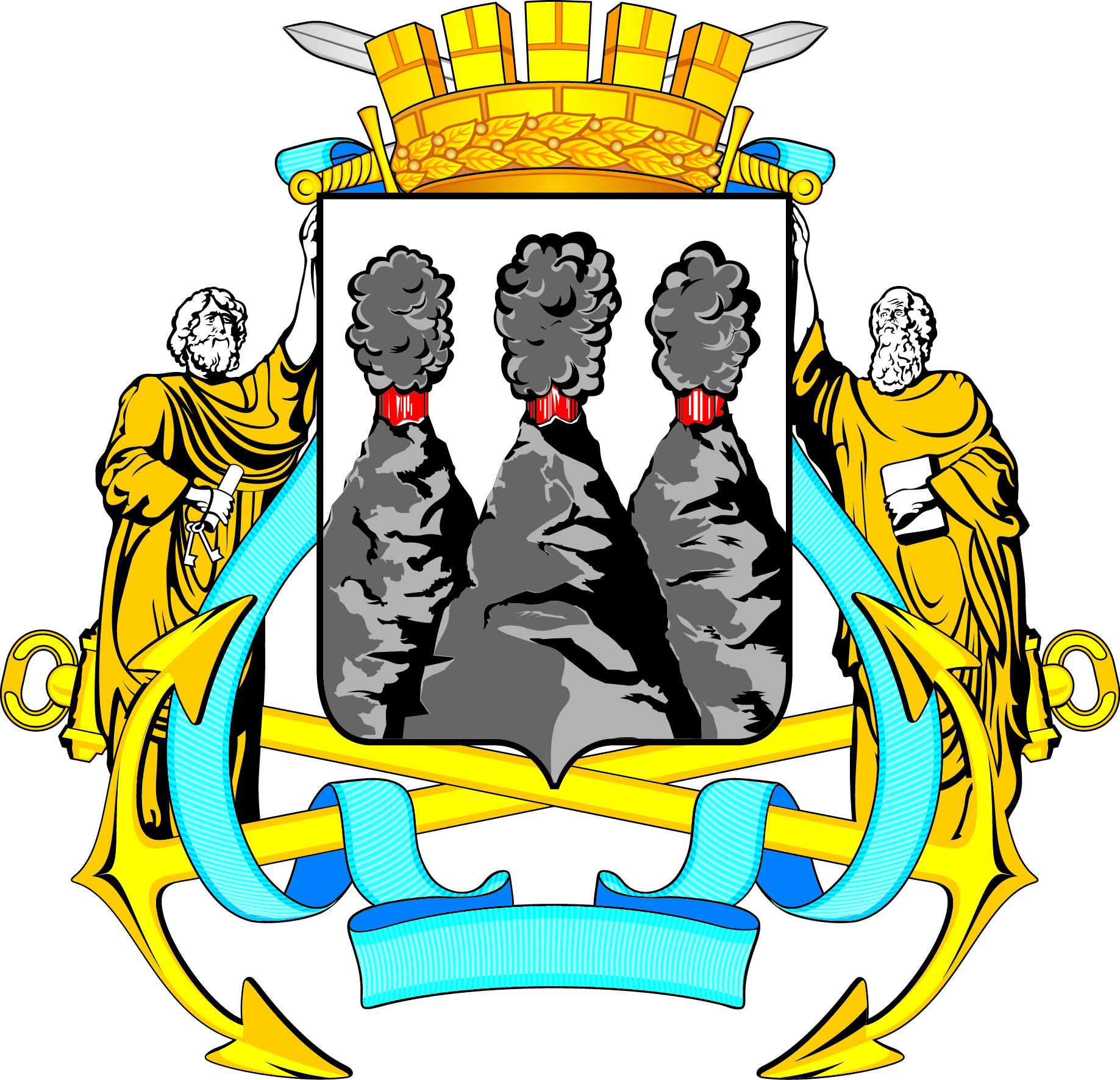 ГОРОДСКАЯ ДУМАПЕТРОПАВЛОВСК-КАМЧАТСКОГО ГОРОДСКОГО ОКРУГАот 29.06.2016 № 996-р46-я сессияг.Петропавловск-КамчатскийО принятии решения о внесении изменений в Решение Городской Думы Петропавловск-Камчатского городского округа от 31.10.2013 № 144-нд                   «О порядке и условиях присвоения звания «Почетный гражданин города Петропавловска-Камчатского» Председательствующий на сессии Городской Думы Петропавловск-Камчатского городского округаС.И. Смирнов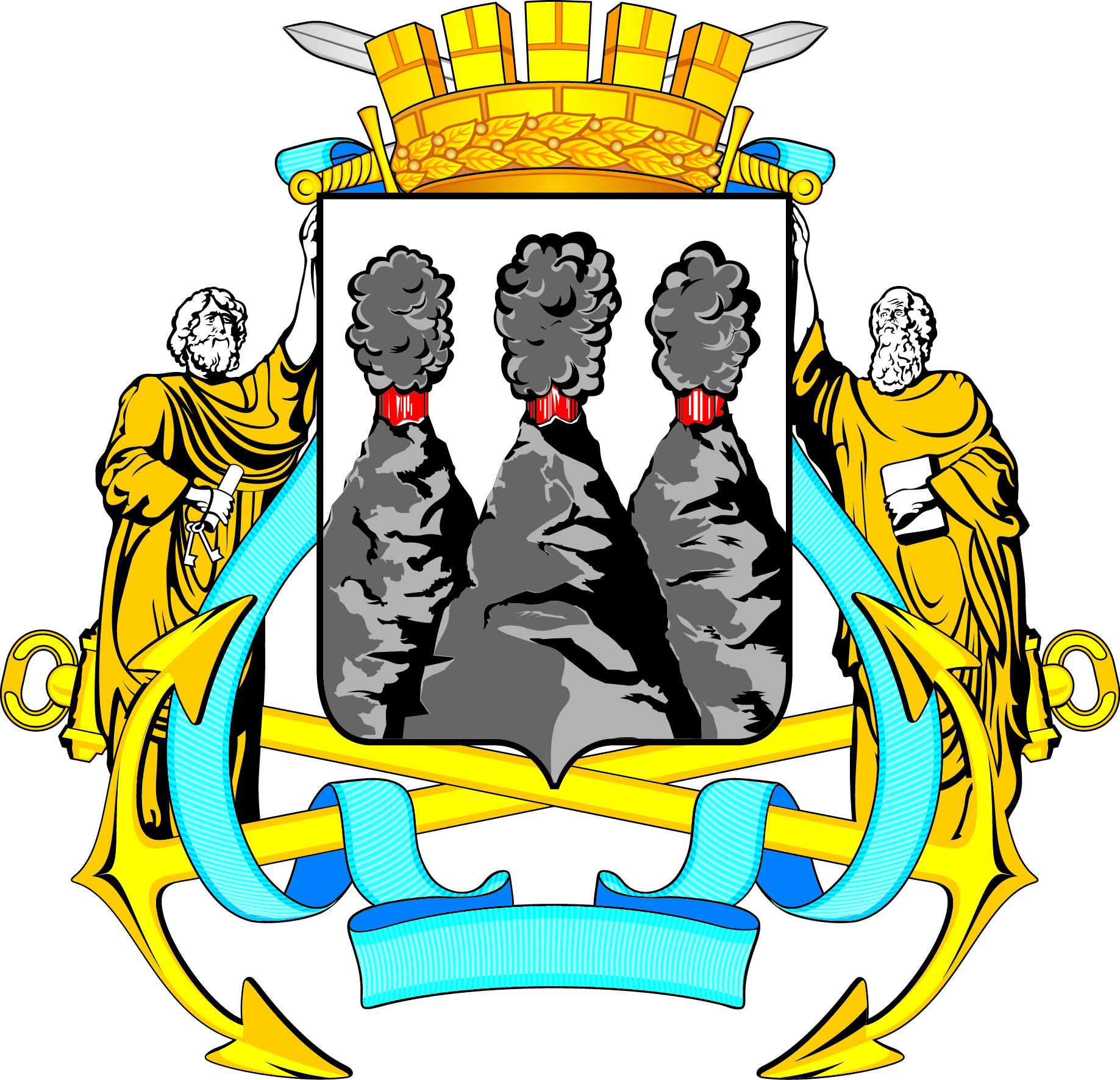 ГОРОДСКАЯ ДУМАПЕТРОПАВЛОВСК-КАМЧАТСКОГО ГОРОДСКОГО ОКРУГА